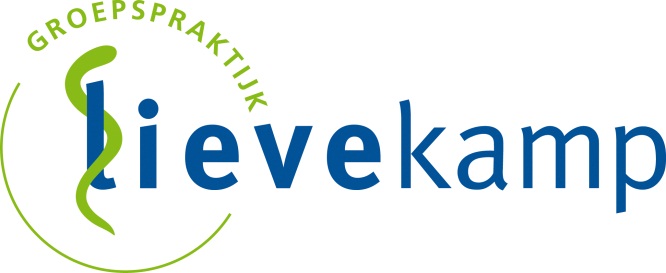 Groepspraktijk Lievekamp is een grote huisartsenpraktijk in Oss. We zijn een geaccrediteerde, gemoderniseerde en goed georganiseerde praktijk. In onze praktijk werken 7 huisartsen, 10 assistentes, 4 praktijkondersteuners Somatiek, 2 praktijkondersteuners GGZ, 1 praktijkondersteuner GGZ jeugd, en een praktijkmanager. Daarnaast begeleiden  we huisartsen in opleiding. Onze medewerkers zijn betrokken en er heerst een goede werksfeer. We leveren zorg aan zo’n 12.000 patiënten. Wegens het vertrek van onze collega zoeken we per 1 december een collega die ons team komt versterken:Praktijkondersteuner Somatiek  24-36 uur Wat ga je doen?Als praktijkondersteuner somatiek verzorg je zelfstandig een spreekuur op het gebied van diabetes, COPD, astma, CVRM en ouderenzorg. Tijdens de periodieke controles geef je de patiënt begeleiding, behandeling en advies. Je bent in staat om je patiënten te enthousiasmeren en te ondersteunen. Je werkt graag samen met je collega’s praktijkondersteuners en met collega’s van andere disciplines. Verder ben je actief bij het ontwikkelen en implementeren van innovaties binnen de chronische zorg op lokaal niveau. Wij zijn aangesloten bij zorggroep Synchroon.Wat neem je mee?Een diploma Praktijkondersteuner en je bent bij voorkeur HBO geschooldErvaring in het doen van een zelfstandig spreekuur binnen een huisartsenpraktijkGoede communicatieve vaardighedenEen goed organisatorisch vermogenEen proactieve en open werkhouding gericht op samenwerking en kwaliteitErvaring met insulinetherapie is een préErvaring met HIS Medicom en KIS Vital health is een préWat bieden we je?Een uitdagende gevarieerde functie in een professioneel en leuk team met een goede werksfeer. Je krijgt veel verantwoordelijkheid en ruimte voor eigen initiatief. Je werkt in een team met meerdere praktijkondersteuners waarmee regelmatig overleg is. Je krijgt de mogelijkheid om je verder te verdiepen en na te scholen. Het salaris is afhankelijk van je ervaring, maar is conform de CAO huisartsenzorg. Ben je geïnteresseerd? Stuur dan je motivatie en cv vóór 15 oktober naar Liesbeth Bakker (praktijkmanager), lbakker@groepspraktijklievekamp.com. Kijk voor meer informatie op www.groepspraktijklievekamp.nl . Heb je nog vragen? Bel mij dan gerust op 06-24140618. 